BIO-Jacek Bełdowski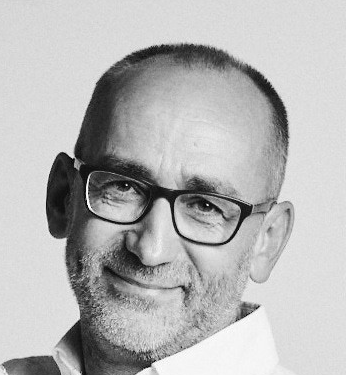 Jacek Bełdowski - Executive Coach i Mentor EMCC. Przez 25-lat jako CEO zarządzał lokalnymi i globalnymi zespołami. które transformowały biznes dostosowując jego organizację do radykalnych zmian w otoczeniu. Ma również doświadczenie z małych i średnich firm. Prowadził własną agencję content marketingu, wydawnictwo oraz butikową firmę doradczą. Od kilku lat rozwija swoją praktykę mentoringową i coachingową. Ma dyplom inżyniera z Politechniki Warszawskiej. Jest absolwentem programu Executive MBA na swojej alma mater, Advanced Management Program w IESE Business School w Barcelonie oraz Diploma in Professional Coach-Mentoring w The Oxford School of Coaching & Mentoring. Jest trenerem w jedynej w Polsce Akademii Mentorów posiadającej międzynarodową akredytację EMCC. https://www.stibitz.pl/akademia-mentoringu/. Mentor start-upów w MITEF CEE, innowatorów społecznych w Ashoka CEE, młodych przedsiębiorców w Inkubatorze Uniwersytetu Warszawskiego, zarządzających projektami członków Project Management Institute Poland oraz przywódczyń w Fundacji Liderek Biznesu. Gościnnie wykłada w Akademii Leona Koźmińskiego. Profil na LinkedIn: https://www.linkedin.com/in/jacekbeldowski/. 